An Institution of Opportunity: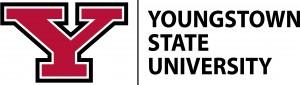 YSU inspires individuals, enhances futures, and enriches lives.Academic Senate AgendaWednesday, December 6, 2023 at 4:00 P.M.DeBartolo Hall, Room 132 [4:00 PM] Call to Order/Certification of Quorum (Quorum Present)[4:02 PM] Approval of Agenda (Motion to move new business first – Motion approved by majority.  Action: New Business moved to top of the agenda)[4:20 PM] New Business (Moved to top of agenda)YSU-AP UG Initiative – Dr Patrick Bateman (Informational)Student Course Feedback/Teaching and Leaning Committee – Dr Cary Wecht (Informational. Carey to send Senate Secretary Contact Information and will be taking feedback with a potential vote in Spring of 2024)Faculty Senate Caucus regarding the YSU Presidential Search (2 resolutions to be presented)– Dr Amanda Fehlbaum – Multiple friendly amendments made to clause #3 and #4.(Motion to Move Resolution #1 – “No Confidence in Presidential Search Process Resolution” for ballot vote.  Motion passed by Majority. Action: Resolution to move for ballot voting by academic senators).(Motion to Table Resolution #2 by Dr Jennifer Pintar – Motion failed by majority.  Friendly amendments approved to Clause #3 and #4.  Motion to remove clause #3 and #4 Failed – 19 Yes 37 No. Motion to remove clause #10 Failed – 8 yes, 44 no, 8 abstain.  Motion to amend clause #11 failed – 15 yes, 40 no, 7 abstain.  Motion to remove clause #6 failed - 46 yes, 31 no, 23 yes, 4 abstain. Motion to close debate – 46 yes, 1 no, 9 abstain.   Motion to move for ballot voting by academic senators passed – 53 yes, 2 no, 5 abstain).[4:04 PM] Approval of Recording (as minutes) from November 1, 2023 (Recording is located at the following URL: (https://ysu.edu/academic-senate/2023-2024-meeting-agendas-and-minutes) [4:05 PM] Senate Executive Committee Report – Dr Martha Pallante, Senate Chair[4:10 PM] Senate Committee Reports a. Undergraduate Curriculum Committee Report (Informational) – Dr Thomas Wakefieldb. Design Committee Report (Informational) – Dr Johnathan Farrisc. General Education Committee Report (Informational)– Dr Adam Earnheardt[4:20 PM] Old Business [5:00 PM] AdjournmentNext Meeting of the Academic Senate:February 7, 2024 at 4:00 PMDeBartolo Hall, Room 132